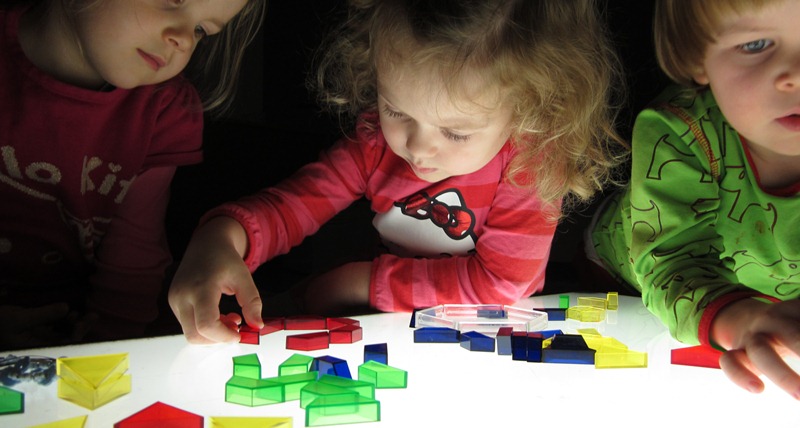 LjósheimarÞróunarverkefni í leikskólanum Aðalþingi,	skólaárið 2010 – 2011	SkýrslaHöfundur skýrslu Kristín Dýrjörð© Leikskólinn AðalþingAðalþing 2013Nafn skóla: Leikskólinn Aðalþing, Aðalþingi 2, 203, Kópavogi Nafn verkefnisins: LjósheimarNafn verkefnisstjóra: Kristín DýrfjörðNúmer samnings og hvaða ár verkefnið hlaut styrk: Verkefnið hlaut styrk skólaárið 2010- 2011Markmið verkefnis samkvæmt umsókn Markmið verkefnisins eru að þróa leik barna í tengslum við ljós og eðlisfræði. Áherslan er á ljós og skugga, gegnsæi efnis og byggingarleiki. Markmiðið er að börn upplifi og rannsaki eðli ljóssins. Læri um bæði ljósið og skuggann. Að þau geti sett það í samband við mismunandi efni og ljósgjafa. Að þau upplifi mismunandi efnivið til að byggja úr í ljósi og skugga og þau átti sig á að hægt er að breyta og móta rými með ljósi. Að skoða áhrif hljóðs og ljóss í rými.  Leiðir sem valdar voru til að ná markmiðiFrá upphafi var áhersla lögð á að byggja upp þekkingu sem nýttist starfsfólki og aðstæður til að vinna að verkefninu. Þess vegna var mikil áhersla frá upphafi lögð á að útbúa hið svonefnda ljósaver vel og búa það tækjum og efnivið sem hentuðu verkefninu. Jafnframt var frá upphafi lögð áhersla á að skrá með ljósmyndum og myndböndum leik og uppgötvanir barnanna í ljósaverinu. Sem leið að markmiði var einnig samstarf við Daníel Björnsson myndlistarmann, sem er þekktur fyrir verk sem byggja á ljósgjöfum. Daníel er m.a. stundakennari við Listaháskóla Íslands og hefur séð um að stýra vorsýningum Listaháskóla Íslands. Í þriðja lagi var talið að reynsla Harolds Göteson frá Reggio Emilia Institutet í Stokkhólmi myndi gagnast vel, en hann heimsótti leikskólann með það fyrir augum að vera gagnrýninn vinur. Hann kom með ábendingar sem nýttar voru við þróun verkefnisins og er getið hér á eftir.  Áður en verkefnið hófst hafði verið tekin sú ákvörðun að breyta fjölnotasal í rými þar sem unnið væri vítt með ljós og skugga. Rýmið er um 40m2 og er ýmist kallað Kríuþing eða ljósaver.  Því var strax skipt upp í svæði þar sem unnið var með mismunandi verkefni tengdum ljósi. Svæðin voru: Ljósaborð, skuggaleikhús, þriggja lita ljósablanda (frádráttur ljóss, kastarar með litfilmum), myndvarpi og svartljósasvæði og diskó. (Sjá vef á  http://laupur.is/ljosheimar/index.php/umhverfi-og-skilabo-in/. Frávik miðað við áætlun verkefnisins Telja verður að markmiðum verkefnisins hafi verið ágætlega náð. Hinsvegar er ljóst að ekki var farið nákvæmlega eftir verk- og tímaáætlun og liggja ýmsar ástæður að baki sem eru sumar tilgreindar í kaflanum um athugasemdir til sjóðsstjórnar.   Helstu hindrarnir sem komu upp við vinnu verkefnisins Verkefnið fór hægt af stað. Í upphafi voru uppi mismunandi hugmyndir um hvernig best væri að skipta rýminu á milli þinga (deildir í Aðalþingi eru nefnd þing) þannig að það nýttist sem best. Meðal þess sem kom fram voru áhyggjur starfsfólks yfir að það kynni ekki að nota efniviðinn. Var það óöruggt bæði með notkun og frágang hans. Til að mæta þessu öryggisleysi vann verkefnisstjóri nokkrum sinnum með starfsfólki á skipulagsdögum – kynnti efniviðinn og frágang hans. En hann vann líka oft með börnum í rýminu með og án annars starfsfólks.Í raun var vandamálið e.t.v. líka að margt af starfsfólkinu, sem vann í Aðalþingi á þessum tíma, var ungt og óreynt í starfi - ekki bara að það áttaði sig ekki á hvernig væri best að vinna með efniviðinn heldur áttu margir erfitt með að halda utan um barnahóp, m.a. í ljósaverinu. Því fannst ljósaverið bjóða upp á of marga möguleika og átti því til að missa börnin frá sér og þau ná að „rústa“ svæðinu. Þetta voru að sjálfsögðu byrjunarerfiðleikar en  fengu okkur sem leiddum starfið til að hugsa um hvort við gætum á einhvern hátt stutt við starfsfólk þannig að það ætti auðveldara með að skilja hugmyndafræðina. Á þessum tíma voru í Aðalþingi fastir hádegisfundir meðal starfsfólks þar sem meðal  annars var farið yfir skráningar úr ljósaverinu og starfið þar rætt. Hluti af því, að fólk taldi sig ekki ná nægum árangri í Ljósheimum, skrifaði það á að það væri yfirleitt ekki nema stutt þar í einu en hvert þing hafði svæðið einn dag í viku. Það er líka ljóst, að þegar mannekla er í leikskólum er tilhneiging til að halda grunnstarfi gangandi á svæði deilda, en minnka not á sameiginlegum svæðum. Með ofangreint í huga ræddum við möguleika þess að færa hluta af efnivið á þingin. Það skref var svo tekið haustið 2012 en þá var ljósaverið lagt niður sem slíkt og þess í stað var ákveðið að nota rýmið í sameiginlega matstofa fyrir elstu börnin, í henni er nú verið að þróa hugmyndafræði í tengslum borðhald sem byggist  á hugmyndafræði lýðræðis og þátttöku barnanna. Helsti  ávinningur af  vinnu  við  verkefnið,  jákvæð  atriði  sem  fylgdu í kjölfar eða samhliða verkefnisvinnu.Í raun má segja að ávinningur af verkefninu hafi verið nokkur. Bæði í formi þekkingar og efniviðs sem til varð í leikskólanum eftir verkefnið. En ekki síður í því, að þess var sérstaklega gætt að skrá verkefnið með miklum fjölda mynda og myndbanda. En skráningar eru stór þáttur í að þróa starf í anda Reggio Emilia. Á heimasíðunni er töluvert af myndum og unnum skráningum. Þær eru þó ekki nema brot af því efni sem til er.  Samstarf við Daníel Björnsson myndlistamannÍ samstarfi við Daníel Björnsson myndlistarmann var ákveðið að útfæra leik og rými með svörtu ljósi. Daníel hefur í verkum sínum rannsakað heim ljóssins og beitt ljósum á fjölbreyttan hátt. Meðal annars hefur hann unnið töluvert með svart ljós (blacklight). Fljótlega kom upp hugmynd um að breyta geymslu inn af listrými í herbergi sem algjörlega væri tileinkað svörtu ljósi. Herbergið hafði verið nýtt sem miðstöð fyrir allan endurnýtanlegan efnivið leikskólans - sem fékk nú nýtt heimili. Herbergið var málað svart til að auka áhrif ljóssins og í um tveggja metra hæð hengdar þrjár 120 cm svartljósaperur.Daníel  og Kristín hittust reglulega til að ræða hugmyndir og hanna leikefni í svarta herbergið. Vilji var til að ná fram hverskyns áhrifum bæði í upplifun og leik. Meðal annars vildu þau hafa mismunandi ljósgjafa, ljósborð sem breyttu litum og ljósborð sem hægt væri að leika með sand á. Þau ákváðu að útbúa kubba til að leika með inn í herberginu og mála hluta þeirra með málningu sem glóir í myrkri, en hluta þeirra með venjulegri hvítri málningu sem virkaði þá eins og endurkastflötur. Flestir kubbarnir áttu að vera eins að stærð og lögun en til að brjóta upp var ákveðið að nokkrir ættu að vera með mun fleiri fleti. Sama átti við um ljósaborðin sem þau smíðuðu; þau voru máluð með málningu sem glóir og undir þau settar ljósadíóður sem skiptu litum, annað hvort sjálfvirkt eða að börnin réðu hvaða litur væri á borðinu. Nokkur tími fór í að finna ýmisskonar efnivið sem glóir í svörtu ljósi og voru ófáar tilraunir gerðar með og án barnanna. Ljósaherbergið sló strax í gegn meðal barnanna og reyndar líka fjölmargra gesta. Það er á meðal vinsælli leikstaða í Aðalþingi. Þetta verkefni er í raun viðbót við það sem kom fram í áætlun, en samtímis er ljóst að það er einmitt eitt af því sem einkennir þróunarverkefni; þau geta tekið beygjur.Harold Göteson – gagnrýninn vinurÁrið 2011 kom, eins og að framan greinir, sérstakur ráðgjafi frá Reggio Institutet í Svíþjóð, Harold Göteson og fór hann yfir starfið. Hann var hrifinn af því hvernig unnið var með ljósaverið og taldi það vera hluta af ímynd og ímyndarsköpun leikskólans. Harold taldi ljósaverið vera mjög í  anda Reggio Emilia hugmyndafræðinnar, sem leikskólinn kennir sig við, en honum fannst skorta að unnið væri með hugmyndir sem tengdust ljósi og skuggum betur inn á þingum. Taldi hann að bæði tæki og efniviður sem tengdust ljósaverkefninu mætti vera  sýnilegri í starfi hvers þings, vera hluti af ímynd þeirra eins og ljósaverið var orðið hluti af ímynd leikskólans. Hann velti upp ýmsum spurningum og fékk fólk til að ígrunda hvernig hægt væri að vinna áfram með efnið.SkráningarStarfsfólk var duglegt að skrá starfið með hjálp myndavéla og uppgötvanir barnanna í ljósaverinu. Það skráði reglulega hvernig börnin léku sér með efniviðinn inn á þingum sem og með hugmyndir sem tengdust ljósi og skuggum. Sem dæmi um slíkt er skráning sem var gerð á Rjúpnaþingi (4ára börn)  af drengjum í skuggaleik. Mismunandi efniviður:Það efni sem starfsfólk átti best með að vinna með voru ljósaborð og myndvarpar. Enda eru það tæki sem hafa fylgt leikskólum nokkuð lengi. Mest var öryggisleysið með að vinna með blöndun ljóss og að vinna með lárétta ljósgjafa. Þegar svartljósaherbergið bættist við var ekki vandamál með að nýta það - enda þá orðið áliðið á skólaárið og fólk orðið flinkara. Ef litið er á heimasíðuna má sjá að í heildina var unnið á fjölbreyttan hátt með margvíslegan efnivið. Sumt varð hluti af daglegum efnivið á meðan annað var einungis notað einstaka sinnum.Mat á verkefninu samkvæmt umsókn:    - Hefur verkefnið, eða mun það hafa, áhrif á skólastarfið í heild? Verkefnið hefur haft mikil áhrif á skólastarfið, sem best sést á því að þau tæki og efniviður tengdur þeim er afar eftirsótt og vinsælt á þingum. Sem dæmi voru keyptar ýmsar gerðir af kubbum til að vinna með á ljósaborði. Kubbar sem stuðla að þróun stærðfræðilegrar hugsunar hjá börnum. Flestir eru þeir í stöðugri notkun.  Niðurstöður  verkefnisins: T.d eftirfarandi  og/eða annað sem  við á varðandi niðurstöðuverkefnisins. Varðandi þennan hluta skýrslunnar bendum við á vefinn, þar sem gerð er grein fyrir hinum ýmsu verkefnum sem unnin voru sem hluti af þróunarverkefninu.Sjá á vef http://www.laupur.is/ljosheimar/- Yfirlit yfir það sem fram kom við framkvæmd verkefnisins. Sjá á vef  http://www.laupur.is/ljosheimar/- Náðust markmiðin? Hvað er til marks um það? Samkvæmt umsókn átti að meta verkefnið að mestu í gegn um uppeldisfræðilegar skráningar.  Áætluð afurð átti að vera minnst fimm skráningar og kafli í skólanámskrá. Á vef verkefnisins birtist margar skráningar sem áhugasamir geta kynnt sér, vefurinn er bæði tengdur vefsíðu leikskólans sem og persónulegum vef verkefnisstjóra. Hann er opinn öllum sem áhuga hafa og á vonandi eftir að nýtast leikskólum.Á meðan á verkinu stóð birtust reglulega frásagnir af verkefnum og skráningar á heimasíðu leikskólans ( www.adalthing.is ). Því má telja að flestum markmiðum hafi verið náð. Þó svo að auðvitað hefði mátt gera sumt betur. Það má geta þess að á þingum voru samtímis önnur stór verkefni í gangi sem áttu hug og hjörtu barna og starfsfólks. Má þar nefna verkefni um köngulær, um goðafræði og verkefni sem verkefnisstjóri þessa verkefnis kom að stórum hluta að um þróun leiks með kúlubrautir. Verkefni sem tengist líka eðlisfræði en ekki ljósi. Heldur verkefnið áfram innan skólans eða í öðrum skólum? Verkefnið hefur skilað því að í dag eru efniviður og tæki, sem tengist ljósi og skuggum, á öllum þingum og mikið notað. Leikskólinn hefur keypt fleiri ljósaborð til að tryggja að allar deildir hafi minnst eitt borð. Starfsfólk spáir jafnframt  mikið í hinn óhefðbundna efnivið sem aflað var á meðan á ljósaverkefninu stóð og leggur sig eftir að afla sér hans nú. Með hækkandi lífaldri leikskólans, fleiri leikskólakennurum og reynslu sem byggist upp í leikskólanum má telja að atriði, sem virtust vera óyfirstíganleg í byrjun, leika í höndunum á fólki í dag.  Á það bæði við um að nota efnivið og tæki, vinna með skráningar og afla nýs efniviðar. Verkefnið hefur öðlast eigið líf í leikskólanum. Þau vinnubrögð og hugmyndir sem tengdust ljósaverinu hafa nýst leikskólanum til að skapa sér sérkenni. Áætlun um kynningu á afrakstri verkefnisins og helstu niðurstöðum Leikskólinn hefur kynnt verkefnið nokkuð á opnum húsum bæði fyrir foreldra og börn sem og leikskólasamfélagið. Á Aðalþingi hafa líka verið opnir fyrirlestrar um starfið þar sem viðfagsefnið hefur meðal annars verið ljós og skuggar. Á meðan á verkefninu stóð var heimasíða leikskólans mjög virk og þar birtust fjöldamagar skráningar, pælingar og efni sem snýr að ljósi og skuggum. Í framhaldinu ákvað verkefnisstjóri að útbúa sérstakan vef til að halda utan um skráningar tengdar verkefninu en það var ekki hluti af upprunalegri áætlun og er algjör viðbót við verkefnið. Vefurinn er enn í vinnslu en hægt er að líta á það efni sem þegar er komið inn á hann á http://www.laupur.is/ljosheimar/. Í raun er hann tilvalið verkfæri  til að þróa námsefni fyrir leikskóla um ljós og skugga. Á rannsóknarþingi Menntavísindasviðs HÍ haustið 2011 fjölluðu Kristín Dýrfjörð verkefnisstjóri og Guðrún Alda Harðardóttir um skráningar tengdar ljósaverkefninu. Kristín Dýrfjörð nýtir skráningar og þekkingu, sem hún aflaði sér í ljósaverkefninu, í kennslu í leikskólafræðum við Háskólann á Akureyri. Hún kynnir verkefnið þar og notar ljósmyndir og skráningar sem urðu til, til að sýna nemum fram á hvernig hægt er að vinna með ljós og skugga í leikskólastarfi. Annað sem gagnlegt er  að upplýsa stjórn Sprotasjóðs um Þegar litið er til baka var um mjög metnaðarfullt verkefni að ræða sem á margan hátt tókst vel, sem sjá má í því að flest af því, sem innleitt var, hefur haldið sér og öðlast eigið líf í leikskólanum. Hins vegar er rétt að geta þess að á fyrstu árum nýs skóla þarf margt að samhæfa, fólk er að læra að vinna saman, er að skapa sína eigin stofnanamenningu og stofnanaminni. Á því ári sem verkefnið stóð yfir urðu miklar breytingar á starfsmannahaldi leikskólans. Hluti af því fólki sem réð sig í byrjun átti ekki samleið með hugmyndafræðinni og samstarfsfólkinu. Börn komu úr mörgum mismunandi leikskólum og voru líka að læra að vera saman í nýju umhverfi með öðrum reglum og áherslum en þau voru vön. Álag á það starfsfólk sem eftir var og tók að sér stöðuga nýliðaþjálfun var mikið. Þetta eru þekktir vaxtaverkir nýrra leikskóla og leiddu til þess að sumt fór hægar í gang en í upphafi stóð til. Hinsvegar er ljóst að verkefnið hefur sannarlega orðið til þess að skapa umrætt stofnanaminni. Allar þær skráningar sem unnar voru bera um það vitni.  Rekstrarreikningur (Vinsamlegast skilið rekstrarreikningi og undirskrift á sér blaði) Skilast á sérblaðiKópavogur,18. janúar 2013Virðingarfyllst,___________________________________Kristín DýrfjörðUndirskrift verkefnisstjóra___________________________________________________Guðrún Alda Harðardóttir,Framkvæmdastjóri Sigöldu ehf. sem rekur leikskólann Aðalþing